CURRICULUM VITAE							 Londres, a 19 de septiembre de 2018	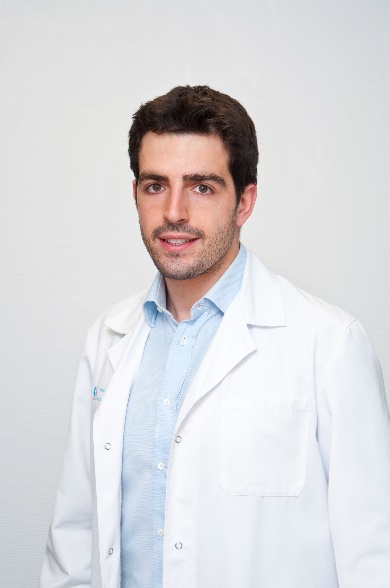 INFORMACIÓN PERSONALNombre completo:		Fernando Macaya TenFecha de nacimiento:		18 / 05 / 1986Nacionalidad:			EspañaDirección de trabajo: 		Calle del Profesor Martín Lagos s/n 28040 Madrid, EspañaTeléfono:			+34 618746084 E-mail:				fernando@macaya.euFORMACIÓN PREGRADOLicenciado en Medicina									2004-2010Valoración de expediente: 2,70 sobre 4  /  8,52 sobre 10Universidad de Navarra - Pamplona, Navarra, EspañaMódulo de investigación básica como libre elección						2005-2008Área de investigación cardiovascular. Centro de Investigación Médica Aplicada (CIMA) Universidad de Navarra - Pamplona, Navarra, EspañaRotación electiva de investigación básica     						        Jul-Ago 2007Indiana University-Purdue University Indianapolis (IUPUI). USARotación en cardiología clínica								Ago 2008Beaumont Hospital. DublinTITULACIONES POSTGRADOEUROPEAN EXAMINATION IN GENERAL CARDIOLOGY* 				Jun 2015European Society of Cardiology & European Union of Medical Specialists. 	DIPLOMA EN ESTADÍSTICA BIOMEDICA							2014-2016Universitat Autónoma Barcelona. Bellaterra, BarcelonaEstadística esencial y manejo de datos 					Nov 2014 - Jun 2015Fundamentos y diseño en estadística: 8/10Diseño y manejo de bases de datos con Microsoft Access®: 9.5/10Manejo básico y avanzado de datos sanitarios con STATA®: 9/10 ; 8.3/10 Análisis multivariante. Regresión múltiple					Nov 2015 – Jun 201Regresión lineal múltiple con predictores cuantitativos y categóricos: 9.7/10Regresión logística binaria, multinomial, de Poisson y binomial negativa: 9.7/10Análisis de la supervivencia y modelo de riesgos proporcionales de Cox: 9.3/10TRABAJOMayo 2011 – Mayo 2016	 Residente en cardiología – Hospital Son Espases. Palma de Mallorca. Junio 2016 – Abril 2017	 Becario de hemodinámica – Hospital Clínico San Carlos, MadridSeptiembre 2017 – Actual	 Becario de hemodinámica – King´s College Hospital, LondresAPTITUDES CLÍNICAS Y EXPERIENCIALa siguiente clasificación de competencias está basada en las guías y recomendaciones del “ESC Core Curriculum for the General Cardiologist” publicado en 2013 (Eur Heart J. 2013 Aug;34(30):2381-411).CURSOSApril 2011	Diagnóstico y manejo de arritmias cardiacas. San Carlos Hospital. Madrid Jan 2013	III symposium en excelencia clínica. Vall d´Hebron, Gregorio Marañón y Hospital de Valladolid. ValladolidFeb 2013	Curso práctico de estimulación cardíaca. Casa del corazón (SEC). MadridMay 2013	Lectura crítica de estudios transversales. Curso on-line.Jun 2013	Lectura crítica e interpretación de ensayos clínicos. Curso on-line.Dic 2013	Curso práctico de SCACEST. Casa del corazón (SEC). MadridFeb 2014	Desfibrilador implantable en el día a día. Casa del corazón (SEC). MadridApr 2014	Taller intensive en electrofisiología. SEC. MadridJun 2014	Curso de intervencionismo para residentes. Reunión de la sección de Hemodinámica e intervencionismo de la SEC. Córdoba2011-2015	Cursos intrahospitalarios:Actualización en diagnostic y terapéutica cardiovascular (VI – IX editions form 2012 to 2015) Reparación mitral (2 ediciones)ECG básicoECG avanzadoRadiología básicaProtección radiológicaManejo del paciente diabéticoManejo hospitalario de antibióticosHabilidades comunicativas y malas noticiasMar 2016	Advances in Coronary Physiology. Imperial College. LondonAug 2016	Entrenamiento en el uso de herramienta diagnóstica QFR, Leiden (Medis Medical Imaging)Sept 2016	Advances in Coronary Physiology. Imperial College. LondonCURSOS Y PROGRAMAS DE INVESTIGACIÓNJuly 2011	The two transitions of the decade 2011-2020. From cardiovascular disease to health & from the heart to the brain. Masterly conference by Dr Valentin Fuster. SantanderSept 2011	The Cicerone symposium “What you need to know about cardiovascular research”. Casa del corazón (SEC). MadridJn-Fb 2013	Programa RES@CNIC de 2 meses en el Centro Nacional de Investigaciones Cardiovasculares (CNIC). MadridNov 2013			VII course on cardiovascular physiopathology “From Symptoms to Genes”. MadridNov 2014			VIII course on cardiovascular physiopathology “From Symptoms to Genes”. MadridSept 2015	The Cicerone symposium “What you need to know about cardiovascular research”. Hospital Clínico San Carlos. MadridDic 2015	XIX course on cardiovascular physiopathology “From Symptoms to Genes”. MadridCONGRESOSOct 2011	Congreso de las enfermedades cardiovasculares (SEC). Gran CanariaOct 2012	Congreso de las enfermedades cardiovasculares (SEC). SevillaNov 2013	XXV actualización en imagen cardiovascular. Vall d´Hebron Hospital. BarcelonaMarch 2014	XXXIII reunión de la sección de imagen de la SEC. OviedoMay 2014	XXV reunion de la sección de hemodinámica e intervencionismo de la SEC. CórdobaMarch 2015	XXXIV reunión de la sección de imagen de la SEC. Gran CanariaMay 2015	Heart failure 2015 / 2nd World Congress on Acute Heart Failure. SevillaOct 2015	Congreso de las enfermedades cardiovasculares (SEC). BilbaoDec 2015	EuroEcho – Imaging 2015. SevillaMar 2016	Advances in Coronary Physiology. Imperial College. LondonMay 2016	EuroPCR. ParísMay 2017	EuroPCR. ParisAug 2017	ESC congress. BarcelonaOct 2017	Annual congress of the Spanish Cardiovascular Society (SEC). MadridNov 2017	Coronary and Structural Course, MadridFeb 2018	Revisiting Fibromuscular Dysplasia, Brussels	May 2018	EuroPCR. ParisMay 2018	Optimal CTO MadridAug 2018	ESC congress. MunichPUBLICACIONES (19 indexadas)Feasibility and safety of intracoronary imaging for diagnosing spontaneous coronary artery dissectionMacaya F, Salazar CH, Pérez-Vizcayno MJ, Salinas P, Jiménez-Quevedo P, Nombela-Franco L, Del Trigo M, Núñez-Gil IJ, Fernández-Ortiz A, Macaya C, Escaned J, Gonzalo NJACC Cardiovasc Imaging. In pressStenosis severity indices cannot reflect lumen loss in stent trialsLauri F, Macaya F, Mejía-Rentería H.Eurointervention. 2018;14:1. In press. DOI: 10.4244/EIJ-D-17-01073Spontaneous Coronary Artery Dissection: Contemporary Aspects of Diagnosis and Patient Management. Macaya F, Salinas P, Gonzalo N, Fernández-Ortiz A, Macaya C, Escaned J.Open Heart. In press. DOI: http://dx.doi.org/10.1136/openhrt-2018-000884Long-term follow-up of Spontaneous Coronary Artery Dissection treated with Bioresorbable Scaffolds.Macaya F, Salinas P, Gonzalo N, Camacho-Freire SJ, Jackson R, Massot M, Ortas-Nadal MR, Sánchez-Recalde A, Díaz-Fernández JF, Moreu J, Adlam D, Escaned J.Eurointervention. 2018 Sep 18. pii: EIJ-D-18-00519. doi: 10.4244/EIJ-D-18-00519. [Epub ahead of print]Simplified hybrid algorithms for pressure wire interrogation exploiting advantages of a baseline and contrast Pd/Pa ratio indexes to predict stenosis significance: Insight from the SPARE multicenter prospective study.Cerrato E, Tomassini F, Salinas P, Pavani M, Conrotto F, Echavarria-Pinto M, Macaya F, Quadri G, D'Ascenzo F, Quirós A, Varbella F, Escaned J.Catheter Cardiovasc Interv. 2018 Apr 23. doi: 10.1002/ccd.27616. [Epub ahead of print]Influence of Microcirculatory Dysfunction on Angiography-Based Functional Assessment of Coronary Stenoses.Mejía-Rentería H, Lee JM, Lauri F, van der Hoeven NW, de Waard GA, Macaya F, Pérez-Vizcayno MJ, Gonzalo N, Jiménez-Quevedo P, Nombela-Franco L, Salinas P, Núñez-Gil I, Del Trigo M, Goto S, Lee HJ, Liontou C, Fernández-Ortiz A, Macaya C, van Royen N, Koo BK, Escaned J.JACC Cardiovasc Interv. 2018 Apr 23;11(8):741-753. doi: 10.1016/j.jcin.2018.02.014.Pregnancy-Associated Spontaneous Coronary Artery Dissection: A Different Presentation Although Perhaps Not Such a Distinct ConditionMacaya F, Salinas P, García-González C, Gonzalo N, Escaned J.J Am Coll Cardiol. 2018 Jan 30;71(4):468-469. Repeated Intracoronary Imaging in Spontaneous Coronary Artery Dissection: Weighing Benefits and RisksMacaya F, Salinas P, Gonzalo N, Escaned J.JACC Cardiovasc Interv. 2017 Nov 27;10(22):2342.Screening of systemic arteriopathy in patients with spontaneous coronary artery dissectionMacaya F, Aldazábal A, Moreu M, Arrazola J, Escaned J.Eur Heart J Cardiovasc Imaging. 2017 Nov 8. doi: 10.1093/ehjci/jex255. [Epub ahead of print]Challenges in the Design and Interpretation of Noninferiority Trials: Insights From Recent Stent TrialsMacaya F, Ryan N, Salinas P, Pocock SJJ Am Coll Cardiol. 2017 Aug 15;70(7):894-903.Misleading Takotsubo-like syndrome unraveled by intracoronary imagingMacaya F, Vedia O, Gonzalo N, Nuñez-Gil IJ, Escaned J.Eur Heart J Cardiovasc Imaging. 2017 Oct 1;18(10):1187.Long term outcome of a spontaneous coronary artery dissection treated with a bioresorbable scaffoldGonzalo N, Macaya F, Gomez de Diego JJ, Escaned J.EuroIntervention. 2017 Oct 20;13(8):994-995.Influence of coronary microcirculatory dysfunction on FFR calculation based on computational fluid dynamicsMejia-Renteria H, Tu S, Macaya F, Escaned J.Eur Heart J Cardiovasc Imaging. 2017 Sep 1;18(9):1066.cFFR as an alternative to FFR: Does the "contrast" still needs to be contrasted?Macaya F, Cerrato E, Mejía-Rentería H, Ryan N, Salinas P, Nuñez-Gil I, Escaned J.EuroIntervention. 2017 Apr 7;12(18):e2278-e2279.Safety and efficacy of drug eluting stents in patients with spontaneous coronary artery dissectionConrotto F, D'Ascenzo F, Cerrato E, Fernández-Ortiz A, Gonzalo N, Macaya F, Tamburino C, Barbanti M, van Lavieren M, Piek JJ, Applegate RJ, Latib A, Spinnler MT, Marzullo R, Iannaccone M, Pavani M, Crimi G, Fattori R, Chinaglia A, Presbitero P, Varbella F, Gaita F, Escaned J.Int J Cardiol. 2017 Jul 1;238:105-109.Bioresorbable Scaffolds to Treat Spontaneous Coronary Artery DissectionMacaya F, Peral V, Alameda M, Pascual M, Gomez-Jaume A, Asmarats L, Maristany J, Ojeda M, Bethencourt A.Circ Cardiovasc Interv. 2016 Jan;9(1):e003133Interatrial septum puncture in an atypical scenarioMacaya F, Expósito C, Grande C.Europace. 2015;17(4):529.Periarticular nodules, arthritis and chronic nephropathy Macaya F, Adrover A, Díaz I.Reumatol Clin. 2015;11(6):401-402 How should I treat a patient with an entrapped infected permanent pacemaker lead?Asmarats L, Maristany J, Pons J, Buendía S, Gómez-Jaume A, Saus C, Macaya F, Pascual M, Bethencourt A, Van Malderen S, Szili-Torok T, Lever N, Webster M.Eurointervention. 2014;10(3):403-5Image of the month – Clinically suspected Cardiac SarcoidosisFernando Macaya, Andrés Grau, Rosa González, Carmen ExpósitoESC Working Group on Myocardial and Pericardial Diseases. E-learning platform. ESC website (Jan 2014): linkA 29-year-old male presenting with chest pain and acute ST elevationFernando Macaya, Jaume Pons, Onofre Caldés, Rosa GonzálezEducational clinical cases in general cardiology. E-learning platform. ESC website (Aug 2014): linkAn infrequent STEMI complicationFernando Macaya, Jaume Maristany, Mar Alameda, Armando BethencourtAcute Cardiovascular Care Association (ACCA) of the ESC. E-learning platform (Jan 2015): linkCOMUNICACIONES A CONGRESOSCAPÍTULOS DE LIBROS18. Hernan Mejia-Rentería, Nicola Ryan, Fernando Macaya, Ivan Nuñéz-Gil, Luis Nombela-Franco, and Javier Escaned. Comprehensive Assessment of the Coronary Circulation Using Pressure and Flow Measurements In: Javier Escaned & Justin Davies.  Physiological Assessment of Coronary Stenoses and the Microcirculation. London, UK: Springer-Verlag, 2017:249-258EXPERIENCIA DOCENTE2 ediciones del curso de electrocardiografía para residentesFormación de empleados de Boston Scientific en fisiología coronariaPonencia dirigida a población general para la diseminación del conocimiento de una enfermedad. Evento: XVI semana de la ciencia. Madrid. Noviembre 2016Formación de becarios de investigación en medicina fetal en ecocardiografía transtorácica adulta básica para un proyecto de investigación con mujeres embarazadas Ponencia en curso: Coronary and Structural Course Madrid 2017Ponencia en curso: XII Curso de Actualización Diagnóstica y Terapéutica Cardiovascular. Hospital Son Espases, Palma de Mallorca. Abril 2018ASOCIACIONES PROFESIONALESSociedad Española de Cardiología (SEC)European Society of Cardiology (ESC)Acute Cardiovascular Care Association (ACCA)European Association of Cardiovascular Imaging (EACVI)IDIOMASEspañol (nativo)Inglés: Nivel C1 (certificado por IELTS: British Council and Cambridge University) 2016EXPERIENCIA MÉDICA CARITATIVA Ago 2008	 5 semanas de campaña médica en área selvática de Camerún. Zerca y Lejos (ONG)Jul 2014	 1 semana de campaña médica en Hospital de beneficencia en Cuzco, PerúREFERENCIASJavier Escaned MD PhDHead of Section / Interventional CardiologyHospital Clínico San Carlos. 28040 Madrid. Spain.Phone: +34 913303438 / +34 665879441Email: escaned@secardiologia.esVicente Peral MD PhDHead of Cardiology DepartmentHospital Universitari Son Espases. 07120 Palma de Mallorca, SpainTechniqueDescription of competenceLevelDiagnostic tests and ImagingExercise ECGCompetent in all aspectsIIICardiopulmonary exercise testingAssisted in proceduresITransthoracic echocardiographyCompetent in all aspectsIIITransesophageal echocardiography(including intraoperatoy)Competent in all aspectsIIIStress-echocardiographyAble to interpret the data independentlyIIVascular ultrasoundAssisted in proceduresINuclear studiesAble to interpret the data independentlyIICardiovascular magnetic resonanceAble to interpret the data independentlyIICardiac X-ray computed tomographyAble to interpret the data independentlyIIInvasive hemodynamicsVenous and arterial punctureCompetent in all aspectsIIIRight heart and pulmonary artery catheterizationPractical experience in uncomplicated casesIICoronary and LV angiographyCompetent in all aspectsIIIPercutaneous interventionPractical experience in uncomplicated casesIIPericardiocentesisAssisted in proceduresIElectrophysiology and pacingTemporary pacemaker implantationSome practical experienceIIPacemaker programmingAble to diagnose and resolve major issuesIIICD/CRT programmingBasic skills for emergency situationsIPacemaker implantationPractical experience in uncomplicated casesIIICD/CRT implantationAssisted in proceduresIElectrophysiological studiesCompetent in all aspectsIIIElectrophysiological interventionsSome practical experienceIIElectrical cardioversionCompetent in all aspectsIIICardiac surgeryAttended proceduresIFecha  POSTERS CIENTÍFICOS Marzo 2014MIOCARDITIS VIRAL POR UN AGENTE INSUSUALExpuesto en la Reunión de la sección clínica de la sociedad española de Cardiología. SevillaPrimer autorMarzo 2014ARTERITIS DE GRANDES VASOS. UNA ENTIDAD INSOSPECHADA Expuesto en la Reunión de la sección clínica de la sociedad española de Cardiología. SevillaColaboradorOctubre 2014MANEJO CONSERVADOR DE ENDOCARDITIS INFECCIOSA DE LA VÁLVULA MITRAL DURANTE EL EMBARAZOXIII Congreso de la Sociedad de Obstetricia y Ginecología. Comunidad Valenciana, Hospital General Universitario de AlicanteColaboradorDiciembre 2014WHAT CARDIAC IMAGING CAN ADD TO THE ETIOLOGIC DIAGNOSIS IN SURVIVOR TO SUDDEN CARDIAC DEATHReunión internacional anual de la sociedad norteamericana de radiología. Chicago. ColaboradorMarzo 2015WHAT ARE WE LOOKING AT? IS IT A NON-COMPACTION CARDIOMYOPATHY?Reunión anual de la sociedad europea de radiología. VienaColaboradorMarzo 2015ESTUDIO DE LA DEFORMACIÓN MIOCÁRDICA EN UNA SERIE DE PACIENTES CON MIOPERICARDITISReunión de la sección de imagen cardiaca de la sociedad española de Cardiología. Gran CanariaPrimer autorMayo 2015RECURRENT POSTINFARCTION VENTRICULAR SEPTAL RUPTUREHeart failure 2015 / 2nd World Congress on Acute Heart Failure. SevillaColaboradorDiciembre 2015PROGNOSTIC VALUE OF GLOBAL LONGITUDINAL STRAIN IN NON-ISCHAEMIC DILATED CARDIOMYOPATHYEuroEcho-Imaging 2015. SevillaColaboradorDiciembre 2015INCIDENCE AND PROGNOSTIC SIGNIFICANCE OF LEFT VENTRICLE REVERSE REMODELING IN A COHORT OF PATIENTS WITH IDIOPATHIC DILATED CARDIOMYOPATHYEuroEcho-Imaging 2015. SevillaPrimer autorDiciembre 2015REAL-TIME THREE-DIMENSIONAL TRANSESOPHAGEAL ECHOCARDIOGRAPHY DURING PULMONARY VEIN CRYOBALLOON ABLATION FOR ATRIAL FIBRILLATIONEuroEcho-Imaging 2015. SevillaColaboradorNov 2016BELLIGERENT CULPRIT VESSELCoronary and Structural Course (CSC). MadridPrimer autorAug 2017CLINICAL IMPLICATIONS OF CONCOMITANT ATHEROSCLEROSIS IN PATIENTS WITH SPONTANEOUS CORONARY ARTERY DISSECTION. INSIGHTS FROM AN INTERNATIONAL MULTICENTRIC REGISTRY.ESC congress. BarcelonaColaborador (Segundo autor y ponente)Aug 2017SAFETY AND EFFICACY OF DRUG ELUTING STENTS IN PATIENTS WITH SPONTANEOUS CORONARY ARTERY DISSECTIONESC congress. BarcelonaColaborador (Ponente)Aug 2017DIAGNOSTIC PERFORMANCE OF THE NOVEL QUANTITATIVE FLOW RATIO TO PREDICTSIGNIFICANT CORONARY STENOSESESC congress. BarcelonaColaboradorMay 2018USE OF QUANTITATIVE FLOW RATIO TO PERFORM FUNCTIONAL ASSESSMENT OF NON-CULPRIT LESIONS AT THE TIME OF STEMI IN PATIENTS WITH MULTIVESSEL DISEASEEuroPCR.18. ParisPrimer autorMay 2018SCREENING OF SYSTEMIC ARTERIOPATHY IN PATIENTS WITH SPONTANEOUS CORONARY ARTERY DISSECTIONEuroPCR.18. ParisPrimer autorMay 2018FEASIBILITY AND SAFETY OF INTRACORONARY IMAGING IN SPONTANEOUS CORONARY ARTERY DISSECTIONEuroPCR.18. ParisPrimer autorMay 2018DOES THE VARIABLE RESPONSE TO ADENOSINE EXPLAIN THE DISAGREEMENT BETWEEN QUANTITATIVE FLOW RATIO AND FFR?EuroPCR.18. ParisColaboradorAug 2018PREVALENCE OF SYSTEMIC ARTERIOPATHY DIAGNOSED WITH MAGNETIC RESONANCE ANGIOGRAPHY IN PATIENTS WITH SPONTANEOUS CORONARY ARTERY DISSECTIONESC.18. MunichPrimer autorAug 2018FEASIBILITY AND SAFETY OF INTRACORONARY IMAGING IN SPONTANEOUS CORONARY ARTERY DISSECTIONESC.18. MunichPrimer autorAug 2018DIFFERENCES IN LONG-TERM CLINICAL OUTCOMES OF ACUTE CORONARY SYNDROME CAUSED BY SPONTANEOUS CORONARY ARTERY DISSECTION OR TAKOTSUBO SYNDROMEESC.18. MunichPrimer autorOct 2018PREVALENCIA DE ENFERMEDAD ARTERIAL NO CORONARIA EN PACIENTES CON DISECCIÓN CORONARIA ESPONTÁNEACongreso anual de las enfermedades cardiovasculares (Reunión anual SEC). SevillaPrimer autorFechaCOMUNICACIONES ORALESMarzo 2014MIOCARDIOPATÍA ARRITMOGÉNICA DISPLÁSICA. UN CASO POCO COMÚN EN LA INSUFICIENCIA CARDÍACA AGUDA.Presentado en la Reunión de la sección clínica de la sociedad española de Cardiología en Sevilla Caso ganador del concurso (fase preliminar telemática y fase final presencial de 8 casos)ColaboradorMarzo 2014ENDOCARDITIS PULMONAR SOBRE TGA CON VENTRÍCULO ÚNICO EN UN ADULTO. ESTENOSIS SUBPULMONAR QUE PERMITE UNA LARGA SUPERVIVENCIAPresentado en la Reunión de la sección de imagen cardiaca de la sociedad española de Cardiología en OviedoCaso ganador del concurso de casos (Preselección y fase final presencial con 30 casos) Primer autorMarzo 2015ANÁLISIS DEL STRAIN LONGITUDINAL EN LA MIOPERICARDITIS. ESTUDIO DE UNA SERIE DE CASOS Y CONTROLES.Presentado en la Reunión de la sección de imagen cardiaca de la sociedad española de Cardiología en Gran CanariaPrimer autor Marzo 2015ECOCARDIOGRAFÍA TRANSESOFÁGICA TRIDIMENSIONAL DURANTE LA REALIZACIÓN DE CRIOABLACIÓN DE VENAS PULMONARESPresentado en la Reunión de la sección de imagen cardiaca de la sociedad española de Cardiología en Gran CanariaColaboradorMayo 2015AN UNUSUAL CASE OF ADVANCED HEART FAILURE. FAMILY MATTERSHeart failure 2015 / 2nd World Congress on Acute Heart Failure. SevillaPrimer autorOctubre 2015VALOR PRONÓSTICO DE LA DEFORMACIÓN MIOCÁRDICA "STRAIN" LONGITUNDAL EN LA MIOCARDIOPATÍA DILATADA NO ISQUÉMICACongreso anual de las enfermedades cardiovasculares (Reunión anual SEC). BilbaoColaboradorDiciembre 2015INFECTIVE ENDOCARDITIS CHALLENGING THE MOST DELICATE BALANCEEuroEcho-Imaging 2015. SevillaPrimer autorMay 2017MULTICENTRIC REGISTRY OF BRS IN SPONTANEOUS CORONARY ARTERY DISSECTION: ACOMPARISON WITH METALLIC STENTSEuroPCR.17. ParisPrimer autorMay 2017SPONTANEOUS DISSECTION OF LEFT ANTERIOR DESCENDING CORONARY ARTERY DOCUMENTED IN TAKOTSUBO-LIKE SYNDROMEEuroPCR.17. ParisPrimer autorMay 2017LONG TERM OUTCOME OF A SPONTANEOUS INTRAMURAL CORONARY HAEMATOMA TREATED WITH A BRSEuroPCR.17. ParisPrimer autorOct 2017REGISTRO MULTICÉNTRICO DE STENTS BIOABSORBIBLES EN DISECCIÓN CORONARIA ESPONTÁNEA: UNA COMPARACIÓN CON STENT METÁLICOCongreso anual de las enfermedades cardiovasculares (Reunión anual SEC). MadridPrimer autorOct 2018RATIO DE FLUJO CUANTITATIVO BASADO EN ANGIOGRAFÍA PARA EVALUACIÓN DE SIGNIFICACIÓN FUNCIONAL DE LESIONES NO CULPABLES EN INFARTO DE MIOCARDIO CON ELEVACIÓN DEL SEGMENTO STCongreso anual de las enfermedades cardiovasculares (Reunión anual SEC). SevillaPrimer autor